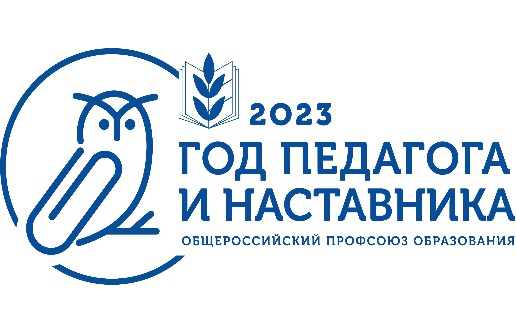 ПОЛОЖЕНИЕоб областном конкурсе педагогических эссе«Наставник»Общие положенияНастоящее Положение определяет порядок и сроки проведения областного конкурса педагогических эссе (далее – конкурс).Конкурс проводится Иркутской областной организацией Профессионального союза работников образования и науки РФ.Конкурс проводиться по трём номинациям:«Наставник молодежи» - эссе от лица студента, в котором он рассказывает о своём наставнике.«Педагог, наставник, друг» - эссе о наставниках, встречающихся педагогу на жизненном пути (не обязательно из собственной трудовой деятельности в образовательной организации). «Из личного опыта…» - эссе о собственном наставническом опыте.Цель и задачи конкурсаЦель конкурса – популяризация наставничества в образовательной среде региона.Задачи:формирование положительного имиджа педагога, в частности педагога - наставника;развитие творческих способностей педагогов и студентов региона;выявление и поощрение творчески одарённых педагогов и студентов.Участники конкурсаК участию в конкурсе приглашаются:Педагогические и руководящие работники образовательных организаций Иркутской области.Обучающиеся образовательных организаций Иркутской области высшего образования.Обязательным условием участия в конкурсе является членство участника в Общероссийском Профсоюзе образования.Представление работ на конкурсПриём заявок и конкурсных работ осуществляется в периодс 1 февраля по 28 февраля 2023 года.Работы на конкурс направляются на адрес электронной почты kuliklvprof38@gmail.com с пометкой «На конкурс педагогических эссе».Требования к конкурсным работамНа конкурс принимаются индивидуальные авторские работы (эссе). Объём эссе не должен превышать 3 (трёх) страниц компьютерного текста в формате Word с использованием шрифта Times New Roman, 14 кегль, интервал 1,5 пт, поля: верхнее – 2, нижнее – 2, левое – 3, правое – 1,5.Эссе должны соответствовать следующим критериям:соответствие теме, отражённой в одной из номинаций конкурса;ясность и логичность изложения;содержательность и оригинальность излагаемого материала;умение создать положительный образ педагога-наставника;описание и выражение своей позиции в отношении наставничества;грамотное оформление. Порядок расположения (структура) текста:Фамилия, имя и отчество автора (полностью) жирным шрифтом, по центру;сведения об авторе (место работы/учебы, квалификационная категория) курсивом в левой части страницы;номер электронного профсоюзного билета profcards (для педагогических работников);заголовок эссе (допускается наличие собственного заголовка, конкретизирующего тему);текст эссе;контактная информация (телефон, электронный адрес). Определение победителей и их награждениеОценка конкурсных работ осуществляется членами жюри в период с 1 по 18 марта 2023 года.2. В каждой из 3 (трёх) номинаций конкурса: «Наставник молодёжи», «Педагог, наставник, друг», «Из личного опыта» – выбирается по 1 (одному) победителю. Организаторы конкурса оставляют за собой право учреждения специальных номинаций.Состав жюри утверждается решением Президиума Иркутской областной организации Профессионального союза работников образования и науки РФ.Участники конкурса награждаются электронными дипломами участника, которые направляются на адрес электронной почты, указанный ими в заявке.Результаты конкурса публикуются в группах «Профсоюз образования Иркутской области» и «Совет молодых педагогов Иркутской области» в социальной сети «ВКонтакте», а также на официальном сайте Иркутской областной организации Профессионального союза работников образования и науки РФ не позднее 22 марта 2023 года.Заключительные положенияОтветственность за соблюдение авторских прав работы, участвующей в конкурсе, несёт участник, приславший данную работу на конкурс.Организаторы конкурса оставляют за собой право публиковать работы в средствах массовой информации, сборниках материалов и сети Интернет с указанием автора.